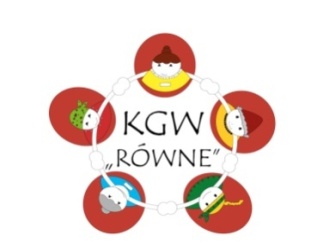 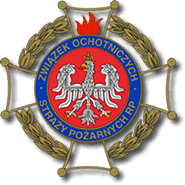 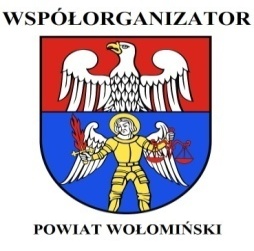         REGULAMIN PRZEDSIĘWZIĘCIA „ AKCJI DLA KUBY”  ZBIERAMY  NAKRĘTKI  PLASTIKOWE		Organizator : Koło Gospodyń Wiejskich w Równem  gmina Strachówka Współorganizator: Powiat Wołomiński ,Ochotnicza Straż Pożarna w RównemTerminy i miejsce: dn.16.12.2018r. godz.15.00, spotkanie wigilijne świetlica wiejska w Równem        IV .           Cel przedsięwzięcia :                        -akcja  dobrowolnego przekazania nakrętek plastikowych mająca  na celu wsparcie dziecka   chorego z  terenu Powiatu Wołomińskiego                       - rozwijanie empatii, rozwijanie tolerancji                       - kształtowanie proekologicznych postaw i podniesienie świadomości                            ekologicznej mieszkańców                       -włączenie mieszkańców Sołectwa Równe i osób zamieszkujących Gminę Strachówka do aktywnego udziału w zapobieganiu degradacji środowiska naturalnego                        - zdobywanie i pogłębianie wiedzy dotyczącej ekologii i ochrony środowiska                         -integracja społeczności lokalnej       V .            Warunki i przebieg:                        Akcja jest skierowana do mieszkańców sołectwa Równe , dzieci do 18 lat za zgodą rodziców. Przedsięwzięcie „Akcja dla Kuby „- Zbieramy nakrętki plastikowe  jest otwartą akcją. Nakrętki plastikowe należy dostarczyć dn.5.12.2018r. do świetlicy wiejskiej w Równem w godz. od 16.00-17.00. Zebrane nakrętki plastikowe  powinny być czyste  i oddane w worku. Organizator wspólnie z OSP Równe dostarczy zebrane nakrętki plastikowe do miejsca zamieszkania osoby chorej. Dn.16.12.2018r na spotkaniu wigilijnym w świetlicy wiejskiej  w Równem  zostaną ogłoszone  wyniki  oraz uczestnicy otrzymają nagrodę w postaci słodkich  upominków. Nagrody zostaną przyznane  za I, II, III miejsce (za największą ilość przekazanych nakrętek) oraz zostaną przyznane nagrody wyróżnienia. Osoby odpowiedzialne za przyjęcie nakrętek plastikowych będą :, Grażyna Wyrzykowska , Hanna Wronka            VI.       Komisja przedsięwzięcia  : W celu rozstrzygnięcia przedsięwzięcia organizator powoła Komisję, która ogłosi wyniki i wręczy nagrody za I, II, III miejsce oraz za miejsca wyróżnione. Decyzja komisji jest ostateczna i niepodważalna.            VII .     Ochrona danych osobowych:                         Wyrażam zgodę na przetwarzanie danych osobowych w związku w wejściem w życie z dniem    25 maja 2018 r. Rozporządzenia Parlamentu Europejskiego i Rady (UE) 2016/679 z dnia 27 kwietnia 2016 r. w sprawie ochrony osób fizycznych w związku z przetwarzaniem danych osobowych i w sprawie swobodnego przepływu tych danych oraz uchylenia dyrektywy 95/46/WE (RODO).Administratorem Pana/Pani danych osobowych jest Koło Gospodyń Wiejskich z siedzibą Równe 79 , 05-282 Strachówka .Podanie danych jest dobrowolne ,lecz niezbędne do przeprowadzenia przedsięwzięcia „Akcja dla Kuby” w ramach dofinansowania ze środków publicznych.             VIII.      Uwagi końcowe :Wyniki przedsięwzięcia zostaną podane do publicznej wiadomości na stronie internetowej wnioskodawcy oraz w prasie lokalnej. Organizator zastrzega sobie prawo do zmian w regulaminie oraz jego interpretacji. Szczegółowe informacji udziela pod nr telefonu: Hanna Wronka :512-482-416 